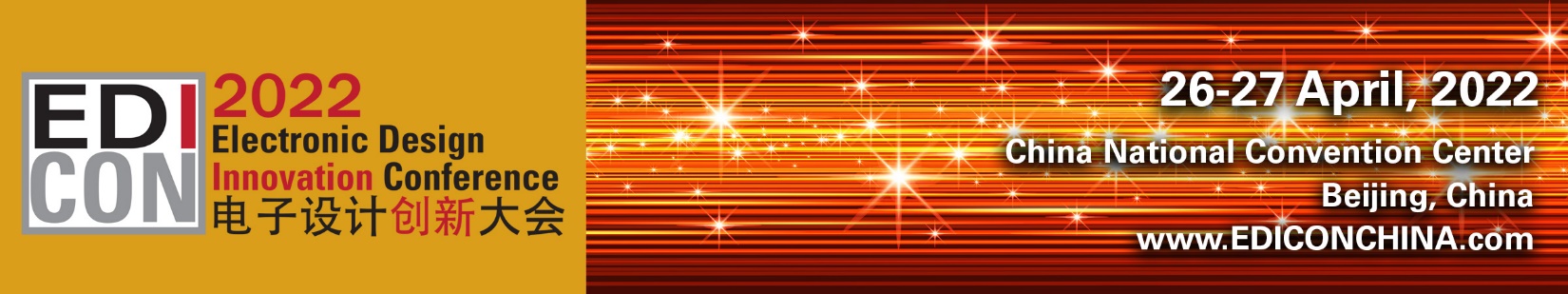 Shell Scheme StandsFascia Name Board Order FormDeadline:  Friday, February 25, 2021Please print below in CAPITALS the exact Company Name you require on your Fascia Name BoardFascia Board: The Company Name with 24 English characters (maximum) OR 12 Chinese characters (maximum) with booth number on the 370mm height overhead fascia board.    Company NameExhibitor: Booth Number: Contact Person:Address:Tel:E-mail:Signature:_____________________________________Please return this form to:Ms. Sonia Thai Horizon House PublicationsT: 001 781 619 1930 F: 001 781 769 5037E: sthai@horizonhouse.comwww.EDICONchina.com